Vadovaudamasi Lietuvos Respublikos darbo kodekso 35 straipsniu, 114 straipsnio 2 dalimi, Lietuvos Respublikos vietos savivaldos įstatymo 16 straipsnio 4 dalimi, Lietuvos Respublikos Valstybės ir savivaldybių įstaigų darbuotojų darbo apmokėjimo įstatymo 8 straipsnio 1 dalimi ir atsižvelgdama į Vaclovo Navicko, Pagėgių Algimanto Mackaus gimnazijos direktoriaus, 2017 m. rugpjūčio 10 d. prašymą, Pagėgių savivaldybės taryba n u s p r e n d ž i a: Leisti nuo 2017 m. rugsėjo 1 d. Vaclovui Navickui, Pagėgių Algimanto Mackaus gimnazijos direktoriui, iki 2018 m. rugpjūčio 31 d. papildomai dirbti mokytoju Pagėgių Algimanto Mackaus gimnazijoje. Vaclovui Navickui tarifikuoti: 5 kontaktines valandas per savaitę; už pasiruošimą pamokoms – 1,1 valandos;už mokinių darbų tikrinimą – 0,69 valandos.Taikyti Vaclovui Navickui 3,89 pareiginės algos pastoviosios dalies koeficientą už papildomai atliekamą mokytojo darbą.Pavesti Pagėgių savivaldybės merui:  atlikti darbo sutarties, sudarytos su Vaclovu Navicku, Pagėgių Algimanto Mackaus gimnazijos direktoriumi, pakeitimo įrašus;  patvirtinti Vaclovo Navicko, Pagėgių Algimanto Mackaus gimnazijos direktoriaus, darbo grafiką.Apie sprendimo priėmimą paskelbti Pagėgių savivaldybės interneto svetainėje www.pagegiai.lt.            Šis sprendimas gali būti skundžiamas Lietuvos Respublikos civilinio proceso kodekso ir Lietuvos Respublikos darbo kodekso nustatyta tvarka.Savivaldybės meras				                    Virginijus Komskis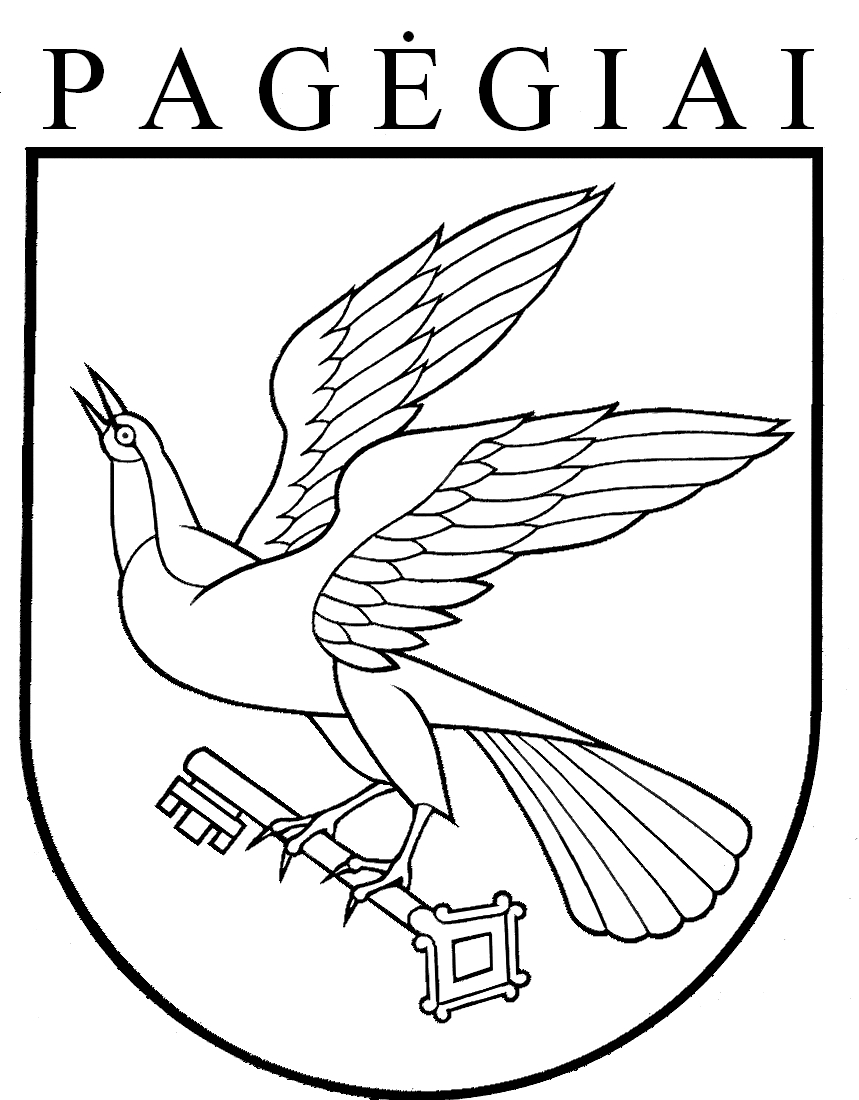 Pagėgių savivaldybės tarybasprendimasDĖL LEIDIMO PAGĖGIŲ ALGIMANTO MACKAUS GIMNAZIJOS DIREKTORIUI VACLOVUI NAVICKUI DIRBTI PAPILDOMĄ DARBĄ 2017 m. rugpjūčio 31 d. Nr. T-118Pagėgiai`